Dokumenter interne solskjermingsprodukterFDV - RAPPORT(FORVALTNING, DRIFT OG VEDLIKEHOLD)FDV - RAPPORT(FORVALTNING, DRIFT OG VEDLIKEHOLD)FDV - RAPPORT(FORVALTNING, DRIFT OG VEDLIKEHOLD)FDV - RAPPORT(FORVALTNING, DRIFT OG VEDLIKEHOLD)FDV - RAPPORT(FORVALTNING, DRIFT OG VEDLIKEHOLD)FDV - RAPPORT(FORVALTNING, DRIFT OG VEDLIKEHOLD)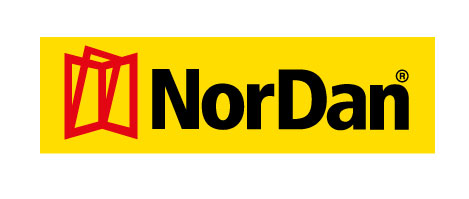 Oppdatert: 08. August 2018Oppdatert: 08. August 2018Oppdatert: 08. August 2018Oppdatert: 08. August 2018Dok. Nr.: FDV-rapportDok. Nr.: FDV-rapportUtskrevet den:PROSJEKT: PROSJEKT: Omfatter følgene ordre(r):Omfatter følgene ordre(r):Leverandør:NorDan ASStasjonsvei 46N-4460 MoiSalgskontor:MoiLeverandør:NorDan ASStasjonsvei 46N-4460 MoiTelefon nr:51 40 40 00Telefon:51 40 40 00Telefaks:51 40 17 72Telefaks:51 40 17 72Varelevering (tidsrom):E-mail: salg.solskjerming@nordan.noHjemmeside:http://www.nordan.noForetaksregisteret NO 979776233 MVAForetaksregisteret NO 979776233 MVAKunde:Adresse:Sted:Telefon:Telefaks:E-mail:PlisségardinPlisségardinPlisségardinPersiennePersiennePersienneToveisMed hette og styrewireFritthengende FritthengendeMed Vennlig Hilsen 